SHARJINMECHANICAL QUALITYENGINEERCAREER OBJECTIVELooking forward to an organization that offers a challenging, stimulating, learning environment to work in and provide scope for individual development, which offers attractive prospect for long term personal development and career growth.EDUCATION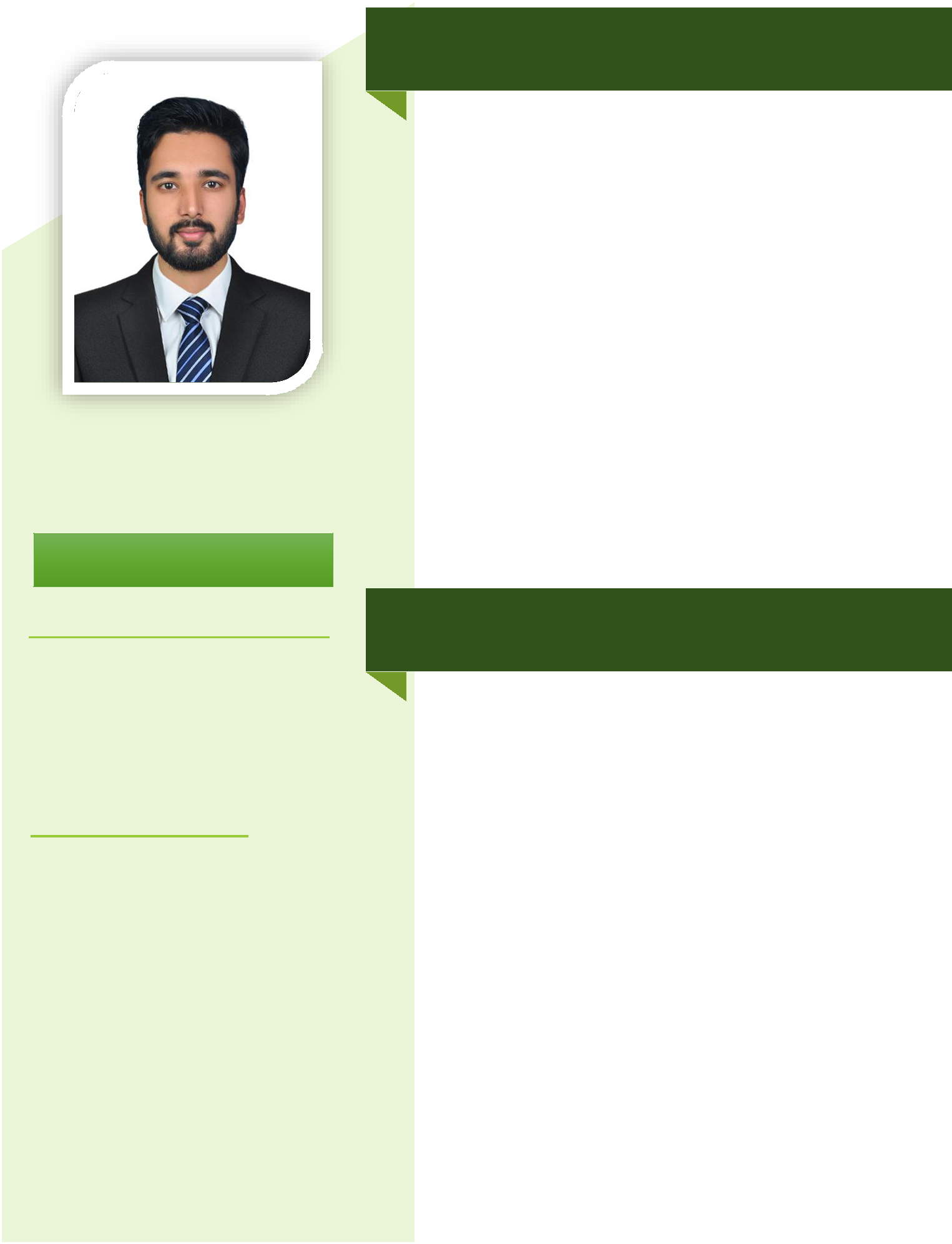 Cochin college of engineering and Technology, Malappuram district, Kerala. India.2012-2016B-tech in Mechanical engineering under Calicut University, With first class.66.2%Kunnamangalam higher secondary school. Kozhikode district, Kerala. Indiao Higher secondary. 2010-2011 73%o Highschool 2009 passed out. 85%WORK EXPERIENCEIn Chennai, Tamilnadu state. India.{MANUFACTURER OF AUTOMOTIVE STEEL WHEELS}05/12/2016 – 28/12/2019Experience in supplier quality assurance & Pre-dispatch inspection quality.In charge for liaising with supplier and checking product as opposed to their company standards.Reviewing manufacturing processes, identifying quality problems, providing technical assistance, and reporting supplier performance to senior management.Received training in fundamentals of supplier quality, control plans, process failure mode effects analysis, reading engineering drawings, and geometric dimensioning and tolerancing.PROFILE3 years work experience in the field of automotive industry after completion ofBachelor’s degree inMechanical EngineeringPrepare inspection reports, issue nonconformance and analyze the root causes, and evaluate the proposed solutions.Continuously ensured both new and existing customer requirements were maintained throughout the manufacturing process, assisted in implementing 5s principles and reduce waste.Performed internal audit functions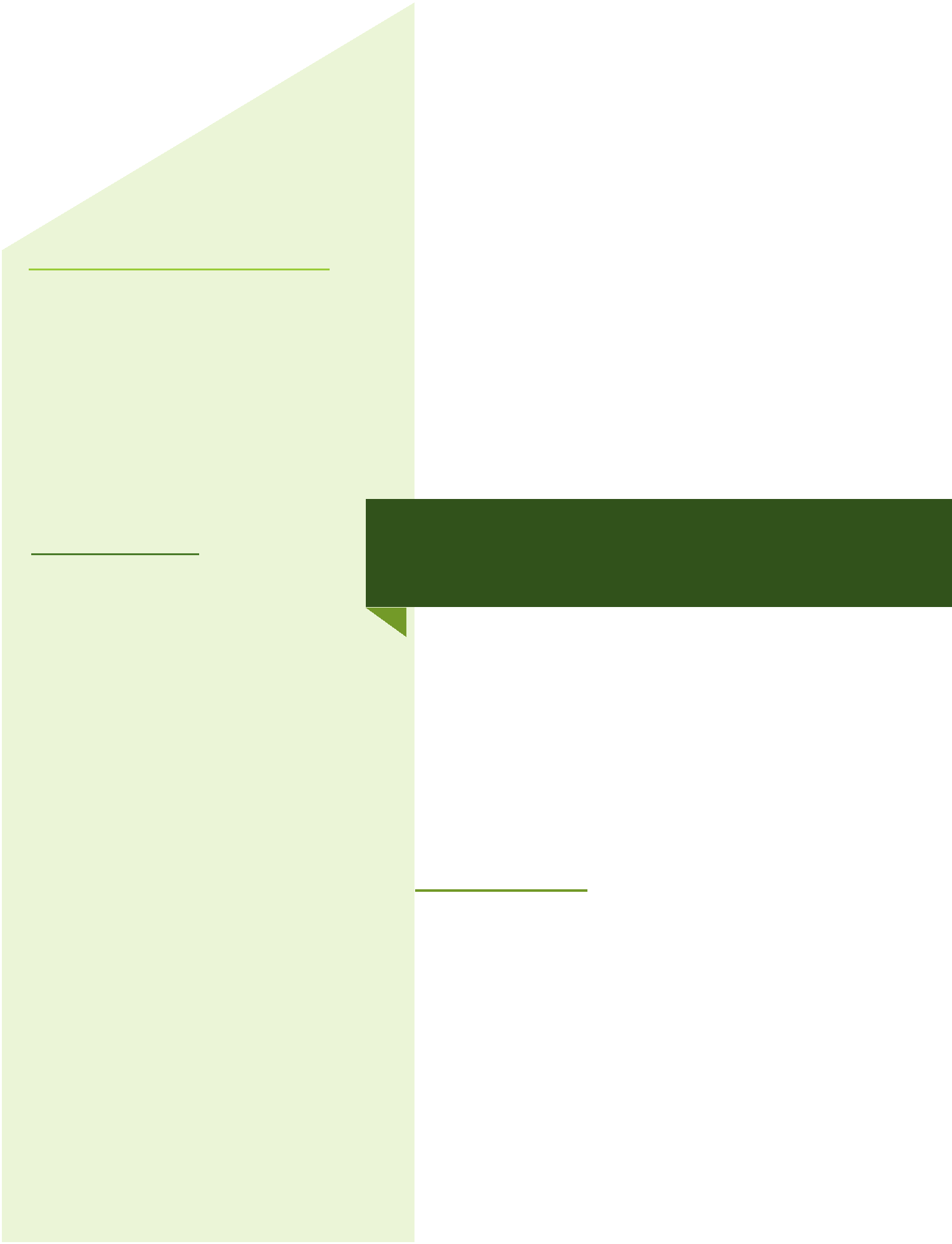 SKILLSSupervisory skillsEffective technical skillsBasic computer skills, Word, Excel,OutlookTeam working skillsCommercial awarenessPERSONAL INFOGender: MaleNationality: Indiano Passport validity:22/01/2024 o Visa status: Visit visao Status: Singleo  Date of birth: 05/03/1994o  Languages known: English, Malayalam, Hindi, TamilEmail: sharjin-397065@gulfjobseeker.com I am available for an interview online through this Zoom Link https://zoom.us/j/4532401292?pwd=SUlYVEdSeEpGaWN6ZndUaGEzK0FjUT09PERSONAL STRENGTHSEffective communication & LeadershipHonest to the organizationAttention to detailsFlexibility and AdaptabilityCalm under pressureContinually seeking improvementDECLARATIONI do hereby declare that above particulars of information and facts stated are true, correct and complete to the best of my knowledge and belief.